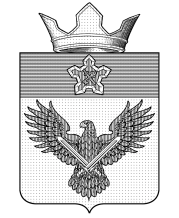 А Д М И Н И С Т Р А Ц И ЯОРЛОВСКОГО СЕЛЬСКОГО ПОСЕЛЕНИЯГОРОДИЩЕНСКОГО МУНИЦИПАЛЬНОГО РАЙОНА
ВОЛГОГРАДСКОЙ ОБЛАСТИул. Советская, 24, с. Орловка, Городищенский район, Волгоградская область, 403014Телефон: (84468) 4-82-18; Телефакс: (84468) 4-82-17;E-mail: mo_orlovka@mail.ru П О С Т А Н О В Л Е Н И Е«Об организации проведения организованного выжигания сухой растительностина территории Орловского сельского поселения Городищенского районаВолгоградской области»В соответствии с Федеральными законами от 21 декабря 1994 г. № 69-ФЗ «О пожарной безопасности»,  от 22 июля 2008 г. № 123-ФЗ «Технический регламент о требованиях пожарной безопасности», постановлением Правительства РФ от 16 сентября 2020 г. № 1479 «Об утверждении Правил противопожарного режима в Российской Федерации», Методическими рекомендациями по проведению выжигания сухой травянистой растительности, утвержденных МЧС России 23 января 2014 г. № 2-4-87-1-19, администрация Орловского сельского поселения Городищенского района Волгоградской области, постановляет:  1. Организовать профилактические мероприятия по проведению организованного выжигания сухой травянистой растительности  01.04.2023 года на территории Орловского сельского поселения Городищенского района Волгоградской области.2. Рекомендовать руководителям организаций, учреждений, независимо от форм собственности, расположенных на территории Орловского сельского поселения Городищенского района Волгоградской области, а также физическим лицам, согласовывать отжиг сухой травянистой растительности с администрацией Орловского сельского поселения Городищенского района Волгоградской области.3.Утвердить график мест проведения мероприятий (Приложение)4. Согласовать проведение профилактических мероприятий по организационным (контролируемым) выжиганиям сухой травянистой растительности с 65 ПСЧ 8 ПСО ФПС ГПС ГУ МЧС России по Волгоградской области.5. При организации и проведении профилактических мероприятий по организационным (контролируемым) выжиганиям сухой травянистой растительности предоставлять информацию в 65 ПСЧ 8 ПСО ФПС ГПС ГУ МЧС России по Волгоградской области.6. Настоящее постановление вступает в силу после его официального обнародования.            7. Контроль за исполнением данного постановления оставляю за собой.Глава Орловского сельского поселения                                                                           Ф.М. Грачёв	Приложение                  к постановлению администрации Орловского сельского поселения Городищенского  района Волгоградской области от 21.02.2023 г. №1-1/9Планмероприятий по проведению контролируемого отжига сухой  и камышовой растительности на территории Орловского сельского поселения Городищенского района Волгоградской областиот 21.02.2023 № 1-1/9№ п\пНаименования муниципального образованияДата проведения контролируемого отжигаМесто проведения контролируемого отжигаЗапланированный объемОтветственное лицо за проведение контролируемого отжига1село Орловка01.04.2023ул. Волгоградская (пруд Юго-восточный)Глава Орловского сельского поселения, Грачёв Федор Михайлович2село Орловка01.04.2023В балке реки ОрловкаГлава Орловского сельского поселения, Грачёв Федор Михайлович3